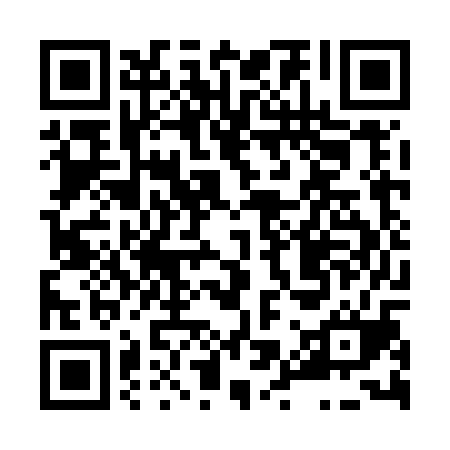 Ramadan times for Brada, Czech RepublicMon 11 Mar 2024 - Wed 10 Apr 2024High Latitude Method: Angle Based RulePrayer Calculation Method: Muslim World LeagueAsar Calculation Method: HanafiPrayer times provided by https://www.salahtimes.comDateDayFajrSuhurSunriseDhuhrAsrIftarMaghribIsha11Mon4:314:316:2012:094:035:585:587:4012Tue4:294:296:1812:084:055:595:597:4213Wed4:274:276:1612:084:066:016:017:4414Thu4:244:246:1412:084:076:036:037:4615Fri4:224:226:1212:074:096:046:047:4716Sat4:204:206:1012:074:106:066:067:4917Sun4:174:176:0712:074:116:076:077:5118Mon4:154:156:0512:074:136:096:097:5319Tue4:124:126:0312:064:146:116:117:5520Wed4:104:106:0112:064:156:126:127:5721Thu4:074:075:5812:064:166:146:147:5822Fri4:054:055:5612:054:186:166:168:0023Sat4:024:025:5412:054:196:176:178:0224Sun4:004:005:5212:054:206:196:198:0425Mon3:573:575:5012:054:226:206:208:0626Tue3:553:555:4712:044:236:226:228:0827Wed3:523:525:4512:044:246:246:248:1028Thu3:493:495:4312:044:256:256:258:1229Fri3:473:475:4112:034:266:276:278:1430Sat3:443:445:3912:034:286:286:288:1631Sun4:414:416:361:035:297:307:309:181Mon4:394:396:341:025:307:327:329:202Tue4:364:366:321:025:317:337:339:223Wed4:334:336:301:025:327:357:359:244Thu4:314:316:281:025:337:367:369:265Fri4:284:286:251:015:357:387:389:286Sat4:254:256:231:015:367:407:409:317Sun4:224:226:211:015:377:417:419:338Mon4:194:196:191:005:387:437:439:359Tue4:174:176:171:005:397:447:449:3710Wed4:144:146:151:005:407:467:469:39